附件1安徽省2017年上半年中小学教师资格考试  面试报名现场确认点一览表      附件2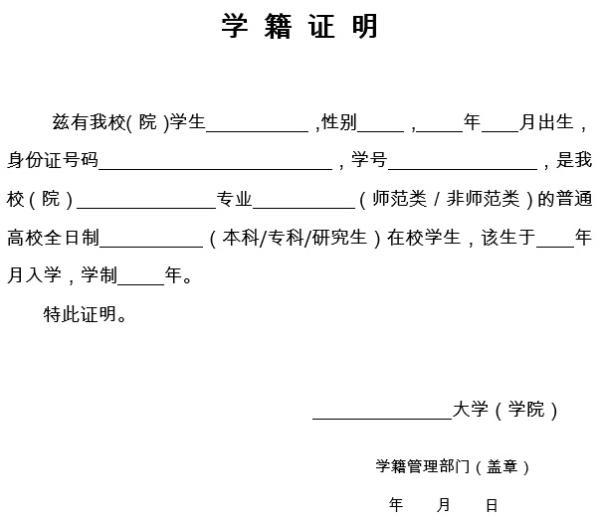 注：1.本证明仅供在安徽省内报考全国中小学教师资格考试面试使用。2.本证明由考生所在学校学籍管理部门或教学管理部门盖章后生效，二级学院盖章无效。3.如因学籍证明信息差错造成的遗留问题由考生及所在院校负责。4.报名全国中小学教师资格考试面试现场确认时，须提交此证明原件，复印件无效。考区确认点地址联系电话合肥市合肥世界外国语学校（原合肥中锐国际学校，合肥市经开区繁华大道286号翡翠路与繁华大道交口东北方向）0551-63505130芜湖市芜湖市教育考试中心三楼，芜湖市长江中路76-11号(原吉和南路188号，新市口大转盘附近）0553-3863822蚌埠市蚌埠市胜利中路10号教师进修学校（6中内）永劼楼3楼教室0552-3127352、4952910淮南市淮南市教育局一楼报名大厅，田家庵区陈洞路西2号0554-7783172马鞍山市马鞍山市教育局一楼报名大厅，马鞍山市印山西路299号0555-2473336淮北市淮北市教育局一楼大厅0561-3880396铜陵市铜陵市教育局一楼服务大厅，铜陵市铜官区义安北路42号0562-2601023 安庆市安庆市教育招生考试院服务大厅(安庆市德宽路424号，原自考办)0556-5512846黄山市黄山市教育局一楼报名大厅，黄山市屯溪区延安路55号0559-2522753滁州市滁州市行政服务大厅教育局窗口0550-2180687阜阳市阜阳市教育局教育报名大厅，阜阳市颍州区双清路8号市教育局一楼0558-2197162宿州市宿州市教育局办公大楼一楼大厅，宿州市淮海南路281号0557-3929826六安市六安市金安区教师进修学校一楼(安丰路与312国道交叉口处，金安区教育局隔壁）0564-3341901亳州市亳州市教育局二楼会议室 地址：亳州市药都路1621号（亳州电大院内）0558-51259150558-5125217池州市池州市贵池区石城大道339号广电中心1楼教育考试大厅0566-2317832宣城市宣城市教育体育局人事科，宣城市宣州区鳌峰中路43号0563-3033021